				                  Al Sottosegretario 
                                                                                              MARCO ROSSI DORIA                                                                                                               				                                    c.a.     Dott.ssa Filomena FOTIA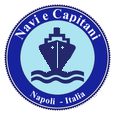 	Gent.ma Dott.ssa,per prima cosa la voglia ringraziare a nome di tutti i colleghi per la cortesia che ci usa nel rispondere alle nostre e-mail, che non è poco visto che la maggior parte dei politici non si degnano neanche di leggere le lettere, e questo grazie a questa impronunciabile legge elettorale che gli consente di  trovarsi dove sono solo perché pupazzi del grande politico di turno.Fortunatamente Marco non è uno di questi e di questo ne sono certo, come sono certo che si interessa al problema che gli abbiamo sottoposto, non abbiamo nessun dubbio che la segreteria tecnica stia lavorando con abnegazione e passione però ci deve consentire una cosa, e cioè che non ha ancora risposto alla nostra richiesta e forse e colpa nostra perché non siamo stati chiari nell’esporla, allora cerchiamo riproporgliela in maniera esplicita e le saremmo grati se volesse risponderci allo stesso modo perché in alcun caso la nostra stima nei vostri confronti sarà lesa.Lei ci ha detto chiaramente che questo governo non vuole mettere mano alla riforma, questo l’avevamo capito, ma quello che noi chiediamo non comporta alcuna modifica sostanziale alla riforma solo una variazione alle classi di concorso ed al quadro orario, che può essere fatto semplicemente senza dover emanare alcun decreto o altro ( tra l’altro è già stato fatto per un’altra materia) basterà solo una modifica tecnica che non comporterà alcun aggravio di spesa o stravolgimento in quanto i docenti sono in soprannumero e non si dovrà assumere nessuno.
Le esponiamo  brevemente il caso sperando di essere chiari e farci comprendere . Prima della riforma noi insegnavamo Esercitazioni Nautiche nelle prime e seconde classi ( 3 ore settimanali per classe), da soli e non in compresenza in quanto solo nostra classe di concorso consentiva di insegnare questa disciplina, mentre nel secondo biennio svolgevamo e svolgiamo attività di laboratorio in compresenza con i colleghi di teoria anche con la riduzione delle ore.La riforma la Gelmini ha cancellato di punto in bianco la materia “ Esercitazioni Nautiche “ dalle prime classi e l’ha sostituita nelle seconde con Scienze e Tecnologie Applicate.La stessa riforma enuncia  -I risultati di apprendimento della disciplina denominata “Scienze e tecnologie applicate”, compresa fra gli insegnamenti di indirizzo del primo biennio, si riferiscono all’insegnamento che caratterizza, per il maggior numero di ore -  questo lo hanno scritto i tecnici della Gelmini non noi, e se l’italiano è uguale per tutti crediamo significhi gettare le basi per la navigazione o le macchine.Quindi è d’uopo dire che dovremmo essere ancora noi ad insegnare questa materia, e se ci usa la cortesia di vedere gli insegnamenti previsti per la nostra classe di concorso che sembra diventerà 19 C,  troverà anche “ Laboratorio di Scienze e Tecnologie Applicate “ però se poi guarda il quadro orario per questa materia non sono previste ore di laboratorio ( ed è l’unica per cui non vi sono previste ore) il che è assurdo e incomprensibile.Inoltre tra le classi di concorso previste per insegnarla vi sono alcune che non hanno la minima similitudine con le materie nautiche e questo sta già comportandoci problemi di dispersione, la settimana scorsa abbiamo perso 5 allievi, perché i ragazzi si iscrivono al nautico per fare attività nautiche e poi si ritrovano a dover ripetere le” Applicazioni Tecniche “ che si studiano  alle scuole medie, perché è questo che gli si propina e poi il governo parla di voler eliminare la dispersione.
Speriamo di essere stati chiari ed espliciti, le domande sono : 1 - Potremmo riavere le nostre ore in prima ?2 – Ci daranno finalmente la possibilità di insegnare Scienze e Tecnologie Applicate ?3 -  Se non ci assegneranno Scienze e Tecnologie Applicate avremo almeno le ore di laboratorio in questa materia ?Dottoressa, lei che viene dal mondo della scuola sa benissimo che non si possono buttare via decine di anni d’insegnamento espletato con onestà ed abnegazione solo per una scellerata riforma.Non ci prolunghiamo oltre, le chiediamo solo di dare uno sguardo agli allegati che inviamo e se poi Marco lo  ritiene opportuno darci una mano.La ringraziamo sempre per la gentilezza e la cortesia e rimaniamo in attesa di un cortese riscontro.Napoli 07.02.2012									Cordiali Saluti         Enrico VenerusoDi seguito alleghiamo il quadro orario per semplificarle il lavoro di verificaindirizzo “Trasporti e Logistica”articolazione “Conduzione del mezzo”opzione “Conduzione del mezzo navale”Quadro orario* L’attività didattica di laboratorio caratterizza gli insegnamenti dell’area di indirizzo dei percorsi degli istituti tecnici; le ore indicate con asterisco sono riferite  alle attività di laboratorio che prevedono la compresenza degli insegnanti tecnico-pratici.Le istituzioni scolastiche, nell’ambito della loro autonomia didattica e organizzativa, possono programmare le ore di compresenza nell’ambito del primo biennio e del complessivo triennio sulla base del relativo monte-ore.** I risultati di apprendimento della disciplina denominata “Scienze e tecnologie applicate”, compresa fra gli insegnamenti di indirizzo del primo biennio, si riferiscono all’insegnamento che caratterizza, per il maggior numero di ore, il successivo triennio.   Per quanto concerne l’articolazione delle cattedre, si rinvia all’articolo 8, comma 2, lettera a).      “TRASPORTI E LOGISTICA”:  ATTIVITÀ E INSEGNAMENTI OBBLIGATORI“TRASPORTI E LOGISTICA”:  ATTIVITÀ E INSEGNAMENTI OBBLIGATORI“TRASPORTI E LOGISTICA”:  ATTIVITÀ E INSEGNAMENTI OBBLIGATORI“TRASPORTI E LOGISTICA”:  ATTIVITÀ E INSEGNAMENTI OBBLIGATORI“TRASPORTI E LOGISTICA”:  ATTIVITÀ E INSEGNAMENTI OBBLIGATORI“TRASPORTI E LOGISTICA”:  ATTIVITÀ E INSEGNAMENTI OBBLIGATORIDISCIPLINEoreoreoreoreoreDISCIPLINE1° biennio1° biennio2° biennio2° biennio5° annoDISCIPLINE1° biennio1° bienniosecondo biennio e quinto anno costitui-scono un percorso formativo unitariosecondo biennio e quinto anno costitui-scono un percorso formativo unitariosecondo biennio e quinto anno costitui-scono un percorso formativo unitarioDISCIPLINE1^2^3^4^5^Scienze integrate (Fisica)9999di cui in compresenza66*66*Scienze integrate (Chimica)9999di cui in compresenza66*66*Tecnologie e tecniche di rappresentazione grafica9999di cui in compresenza66*66*Tecnologie informatiche99di cui in compresenza66*Scienze e tecnologie applicate **99ARTICOLAZIONE:  “CONDUZIONE DEL MEZZO” OPZIONE:  “CONDUZIONE DEL MEZZO NAVALE”ARTICOLAZIONE:  “CONDUZIONE DEL MEZZO” OPZIONE:  “CONDUZIONE DEL MEZZO NAVALE”ARTICOLAZIONE:  “CONDUZIONE DEL MEZZO” OPZIONE:  “CONDUZIONE DEL MEZZO NAVALE”ARTICOLAZIONE:  “CONDUZIONE DEL MEZZO” OPZIONE:  “CONDUZIONE DEL MEZZO NAVALE”ARTICOLAZIONE:  “CONDUZIONE DEL MEZZO” OPZIONE:  “CONDUZIONE DEL MEZZO NAVALE”ARTICOLAZIONE:  “CONDUZIONE DEL MEZZO” OPZIONE:  “CONDUZIONE DEL MEZZO NAVALE”Complementi di matematica 3333Elettrotecnica, elettronica e automazione999999Diritto ed economia666666Scienze della navigazione, struttura e costruzione del mezzo navale165 165264 Meccanica e macchine 9999132Logistica99 99Totale ore annue di attivitàe insegnamenti di indirizzo396396561561561di cui in compresenza264*264*561*561*330*Totale complessivo ore10561056105610561056NUOVA CLASSEDI CONCORSO ECORRISPONDENTE NUOVACLASSE DI IDONEITA’NUOVA CLASSEDI CONCORSO ECORRISPONDENTE NUOVACLASSE DI IDONEITA’SITUAZIONE PRECEDENTESITUAZIONE PRECEDENTEIndirizzi di studi

NoteCodiceLaboratorioCODICEDENOMINAZIONEIndirizzi di studi

NoteC 19Laboratorio discienze etecnologienautiche17/ CEsercitazioni di teoriadella nave e dicostruzioni navaliISTITUTO TECNICO: settore tecnologico LOGISTICA E TRASPORTI- Laboratorio di Scienze e Tecnologie applicate- Laboratori del secondo biennio- Laboratori del quinto annoISTITUTO PROFESSIONALE settore industria e artigianato; filiera dell’economia del mare- Laboratori tecnologici ed esercitazioni- Laboratori del secondo biennio- Laboratori del quinto annoC 19Laboratorio discienze etecnologienautiche18 /CEsercitazioni nauticheISTITUTO TECNICO: settore tecnologico LOGISTICA E TRASPORTI- Laboratorio di Scienze e Tecnologie applicate- Laboratori del secondo biennio- Laboratori del quinto annoISTITUTO PROFESSIONALE settore industria e artigianato; filiera dell’economia del mare- Laboratori tecnologici ed esercitazioni- Laboratori del secondo biennio- Laboratori del quinto anno